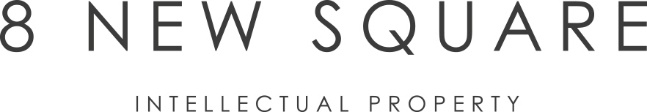 Provision of ServicesThe following information is provided by 8 New Square Chambers in line with the requirements of The Provision of Services Regulations 2009 (the Regulations).  Any information that is not provided below is included in the letter of engagement, service contract and/or terms of business between us and our clients.Business Name:               8 New Square ChambersLegal Status:                     Barristers ChambersContact Details:                Chambers of James Mellor QC
8 New Square
Lincoln’s Inn
London
WC2A 3QPTel: 020 7405 4321   
Fax: 020 7405 9955    
DX: LDE 379www.8newsquare.co.uk                             Opening Hours: 8.30 am – 6.30 pm          

VAT Number:  269 1203 08                                           Professional Indemnity InsuranceEvery barrister must have professional indemnity insurance and this is provided by Bar Mutual (BMIF) which provides cover for individual Barristers appropriate to their liability. Bar mutual was set up by barristers for barristers and is not a commercial insurance company. The amount of cover per barrister is £2.5 million with individual barristers having top up insurance where appropriate. Details can be supplied on request. Bar Mutual can be contacted through the Managers at:

Bar Mutual Indemnity Fund Ltd
90 Fenchurch Street,
London
EC3M 4ST
Tel: 020 7621 0405, Fax: 020 7283 5988 Employers’ Liability Insurance8 New Square is separately insured with Chubb European Group SE registered in England & Wales.The address is:100 Leadenhall Street, London, EC3A 3BPPolicy number: UKMSTD00413Authorisation SchemeWe are regulated by the Bar Council and the Bar Standards Board (BSB) to provide legal services in England and Wales. Chambers and barristers are governed by the Code of Conduct which is available on the Bar Standards Board website www.barstandardsboard.org.uk. The Bar Standards Board address is:
Bar Standards Board,
289-293 High Holborn,
London
WC1V 7HZ.

Tel: 020 7611 1444, Fax: 020 7831 9217 ComplaintsOur full complaints procedure is available on our website. Complaints can be made initially to the Chambers Director, Ben Newham who has responsibility for ensuring that the requirements of all relevant quality standards and codes applicable to the Bar are implemented. Anyone who is not satisfied with the way in which a complaint is dealt with by Chambers can also make a complaint to the Complaints Commissioner at the Bar Standards Board.
The address is:Bar Standards Board,
289-293 High Holborn,
London
WC1V 7HZ Tel: 020 7611 1444, Fax: 020 7831 9217 Website address is www.barstandardsboard.org.uk Standard Terms of BusinessOur standard terms of business are listed on our website and are available on request. They will normally be issued at the commencement of any new instructions to chambers.Applicable LawUnless otherwise agreed the English courts will have exclusive jurisdiction in relation to any claim, dispute or difference concerning our services and any matter arising from it.